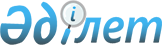 О целевых текущих транфертах из областного бюджета 2006 года бюджетам городов и районов
					
			Утративший силу
			
			
		
					Постановление Акимата Мангистауской области от 30 марта 2006 года N 118. Зарегистрировано Департаментом юстиции Мангистауской области 12 мая 2006 года N 1945. Утратил силу - постановлением акимата Мангистауской области N 164 от 28 февраля 2008 года.



      В соответствии с 
 Законом 
 Республики Казахстан "О местном государственном управлении в Республике Казахстан" и 
 решением 
 Мангистауского областного маслихата от 6 декабря 2005 года N 13/229 "Об областном бюджете на 2006 год" акимат области ПОСТАНОВЛЯЕТ:




      1. Социальная помощь для оказания материального обеспечения детей-инвалидов с детства до шестнадцати лет, воспитывающихся и обучающихся на дому назначается в случае, когда отсутствует возможность осуществлять воспитание и обучение детей-инвалидов в общих или специализированных дошкольных учреждениях и учебных заведениях одному из родителей либо лицу, его заменяющему (опекуну), с месяца обращения за ней на учебный год, срок которого определен в справке психолого-медико-педагогической консультации (далее-ПМПК).



      При этом необходимыми документами для назначения являются:



      1) справка территориального подразделения центрального исполнительного органа в области социальной защиты населения об установлении инвалидности;



      2) справка с ПМПК;



      3) свидетельство о рождении ребенка;



      4) книга учета жильцов;



      5) документ, удостоверяющий личность заявителя;



      6) регистрационный номер налогоплательщика;



      7) номер специального счета по вкладу в банке.




      2. Районные, городские отделы занятости и социальных программ на основании представленных документов в течении десяти рабочих дней принимает решение о назначении или об отказе в назначении социальной помощи для оказания материального обеспечения детей-инвалидов детства до шестнадцати лет, воспитывающихся и обучающихся на дому.



      Документы представляются в подлинниках и в копиях для сверки районными, городскими отделами занятости и социальных программ, после чего подлинники документов возвращаются заявителю.




      3. Обратившиеся с заявлением граждане несут персональную ответственность за достоверность представленных документов. В случае выявления после произведенных выплат каких-либо нарушений или недостоверности данных, незаконно выплаченные суммы взыскиваются с виновных лиц в установленном законодательством порядке.




      4. Размер социальной помощи для оказания материального обеспечения детей-инвалидов с детства до шестнадцати лет, воспитывающихся и обучающихся на дому определяется Департаментом координации занятости и социальных программ Мангистауской области, с учетом индекса инфляции потребительских цен, представляемой органами статистики, по методике, рекомендованной Министерством труда и социальной защиты населения Республики Казахстан.




      5. Единовременная помощь участникам и инвалидам Великой Отечественной войны (далее-Участники) ко Дню Победы (9 Мая) выплачивается районными отделами занятости и социальных программ по месту жительства Участников в размере 30 000 (тридцати тысяч) тенге, с учетом выплат, предусмотренных районными бюджетами, на основании документов, подтверждающих статус участника и инвалида Великой Отечественной войны.




      6. Районные отделы занятости и социальных программ на основании данных Мангистауского областного филиала Государственного Центра по выплате пенсий Министерства труда и социальной защиты населения Республики Казахстан формирует списки получателей единовременной помощи с указанием номера и даты удостоверения Участников.




      7. Выплаты социальной помощи для материального обеспечения детей-инвалидов с детства до шестнадцати лет, воспитывающихся и обучающихся на дому и единовременной помощи участникам и инвалидам Великой Отечественной войны осуществляется за счет целевых текущих трансфертов из областного бюджета.



      Выплаты производятся банками второго уровня (далее-Банк) и филиалами Казпочты в соответствии с Агентскими соглашениями на основании списков, представляемых районными и городскими отделами занятости и социальных программ.




      8. Департамент координации занятости и социальных программ Мангистауской области перечисляет целевые текущие трансферты, предусмотренные в областном бюджете на 2006 год для выплаты социальной помощи для материального обеспечения детей-инвалидов с детства до шестнадцати лет, воспитывающихся и обучающихся на дому районным и городским отделам занятости и социальных программ в соответствии с утвержденным распределением общей суммы целевых текущих трансфертов согласно плану финансирования бюджетной программы "Целевые текущие трансферты бюджетам районов (городов областного значения) на материальное обеспечение детей-инвалидов, воспитывающихся и обучающихся на дому".




      9. Департамент координации занятости и социальных программ Мангистауской области перечисляет целевые текущие трансферты, предусмотренные в областном бюджете на 2006 год районным отделам занятости и социальных программ для выплаты единовременной помощи Участникам в соответствии с утвержденным распределением общей суммы целевых текущих трансфертов согласно плану финансирования бюджетной программы "Трансферты из местных бюджетов".




      10. По поступлению денежных средств районные и городские отделы занятости и социальных программ производят перечисление на счета районных и городских подразделений Банка и филиалов Казпочты необходимые суммы средств для выплат социальной помощи для материального обеспечения детей-инвалидов с детства до шестнадцати лет, воспитывающихся и обучающихся на дому и единовременной помощи участникам и инвалидам Великой Отечественной войны, с комиссионными вознаграждениями согласно Агентским соглашениям.




      11. Районные и городские отделы занятости и социальных программ ежемесячно до 3 числа месяца представляют в Департамент координации занятости и социальных программ Мангистауской области отчет об использовании целевых текущих трансфертов и несут ответственность за правильность назначения и выплаты.




      12. Ежемесячно до 8 числа месяца следующего за месяцем выплат Департамент координации занятости и социальных программ Мангистауской области составляет сводный отчет по области в разрезе районов, городов и представляет в Департамент финансов Мангистауской области.




      13. Ответственность за своевременное выделение и перечисление целевых текущих трансфертов несут областные департаменты финансов и координации занятости и социальных программ.




      14. Признать утратившими силу:



      1) постановление акимата Мангистауской области от 21 февраля 2005 года N 81 "Об утверждении Правил назначения и выплаты социальной помощи для материального обеспечения детей-инвалидов с детства до шестнадцати лет, воспитывающихся и обучающихся на дому" (зарегистрировано департаментом юстиции 16 марта 2005 года N 1872, опубликовано в газете "Огни Мангистау" 24 марта 2005 года N 52-54);



      2) постановление акимата Мангистауской области от 28 сентября 2005 года N 269 "О внесении изменений и дополнений в постановление акимата Мангистауской области от 21 февраля 2005 года N 81 "Об утверждении Правил назначения и выплаты социальной помощи для материального обеспечения детей-инвалидов с детства до шестнадцати лет, воспитывающихся и обучающихся на дому" (зарегистрировано департаментом юстиции 16 марта 2005 года N 1872, опубликовано в газете "Огни Мангистау" 24 марта 2005 года N 52-54)".




      15. Контроль за исполнением настоящего постановления возложить на заместителя акима области М.М. Абдрахманова.




      16. Настоящее постановление вступает в силу со дня государственной регистрации.


      Аким области К. Кушербаев


					© 2012. РГП на ПХВ «Институт законодательства и правовой информации Республики Казахстан» Министерства юстиции Республики Казахстан
				